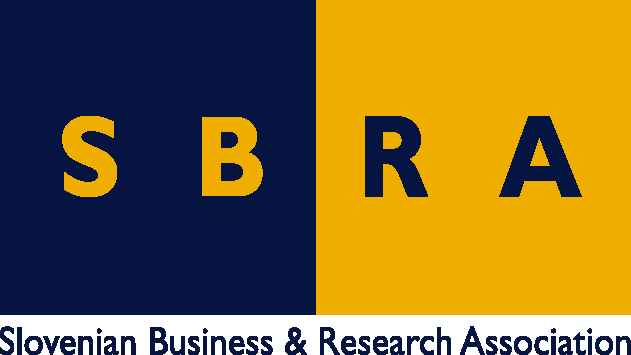 Slovensko gospodarsko in raziskovalno združenje, BruseljObčasna informacija članom 78 – 201715. maj 2017EUNOIA – evropski projekt kot pomoč pri pripravi trajnostne mestne prometne politikeVeč kot načrtovalci vedo o tem, kako se ljudje gibljejo po mestu, lažje razvijejo trajnostno mestno prometno politiko. Meščani običajno čez dan, ko se gibljejo po mestu, pošljejo nekaj kratkih sporočil, uporabijo pametno vozovnico za javni promet ali nakupujejo z bančno kartico. S podatki o teh aktivnostih je mogoče ugotoviti, kdaj in kako se ljudje gibljejo po mestu. Raziskovalci, ki so sodelovali v evropskem projektu EUNOIA, so razvili orodja za analizo teh podatkov in model, ki pomaga pri oblikovanju mestne prometne politike.Projekt EUNOIA je bil eden prvih v Evropi, v katerem so se raziskovalci osredotočili na vprašanje, kako je mogoče podatke z mobilnih naprav, socialnih omrežij in drugih storitev uporabiti za izboljšanje mobilnosti v mestih. Glavna inovacija projekta je bil prototip orodja, ki upofrablja podatke od pametnih telefonov za merjenje gibanja ljudi po mestu.Projekt se je končal leta 2014, vendar so se oblasti v Londonu, Barceloni in Zürichu odločili za nadaljevanje sodelovanja s partnerji v projektu z dvema novima projektoma. Koristne informacije:Spletna stran projekta EUNOIA:http://www.eunoia-project.eu/Pripravila:Darja Kocbek